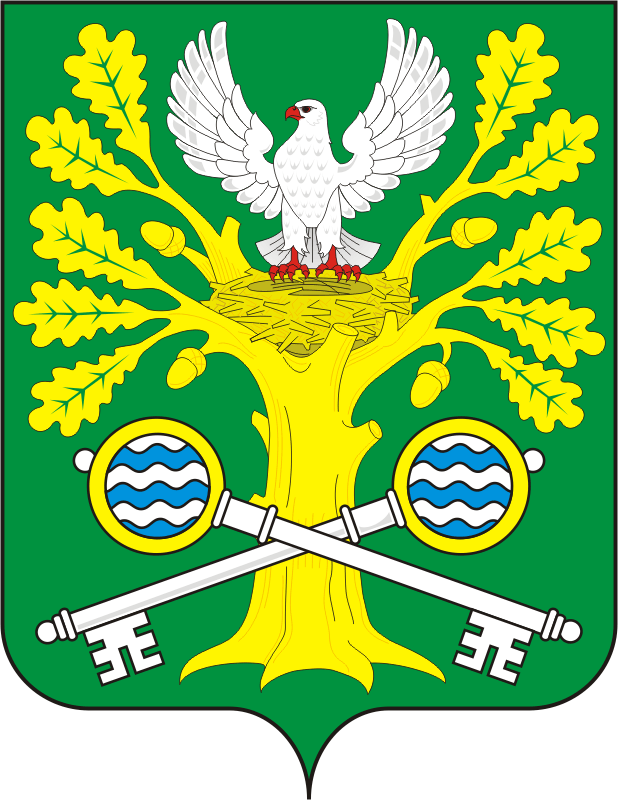 СОВЕТ ДЕПУТАТОВ  МУНИЦИПАЛЬНОГО ОБРАЗОВАНИЯ СТАРОСОКУЛАКСКИЙ  СЕЛЬСОВЕТ САРАКТАШСКОГО РАЙОНА ОРЕНБУРГСКОЙ ОБЛАСТИ ЧЕТВЕРТОГО СОЗЫВАРЕШЕНИЕдесятого внеочередного заседания Совета депутатовмуниципального образования Старосокулакский сельсоветчетвертого созыва№ 32                                      с. Старый Сокулак                   22 апреля 2021 года        В соответствии с п. 2 ч. 10 ст. 40 Федерального закона от 6 октября 2003 года № 131-ФЗ «Об общих принципах организации местного самоуправления в Российской Федерации», п «б» ч. 1 ст. 10 Закона Оренбургской области «О статусе депутата представительного органа муниципального образования в Оренбургской области», ст. 27 Устава муниципального образования Старосокулакский сельсовет Саракташского района Оренбургской области, на основании заявления депутата Совета депутатов муниципального образования Старосокулакский сельсовет Саракташского района Оренбургской области по семимандатному избирательному округу № 1 Смирновой Татьяны Николаевны о досрочном прекращении полномочий по собственному желанию,        Совет депутатов  Старосокулакского сельсовета Р Е Ш И Л : 1. Прекратить досрочно полномочия депутата Совета депутатов муниципального образования Старосокулакский сельсовет Саракташского района Оренбургской области по семимандатному избирательному округу № 1 Смирновой Татьяны Николаевны.        2. Настоящее решение вступает в силу  со дня его подписания и подлежит опубликованию в районной газете «Пульс дня» и размещению на официальном сайте администрации Старосокулакского сельсовета в сети «Интернет».        3. Контроль за исполнением настоящего решения оставляю за собой.Заместитель председателяСовета депутатов                                                                                 Е.П. ТришечкинаРазослано: администрации Старосокулакского сельсовета, администрации  района, редакции газеты «Пульс дня», прокуратуре района, официальный сайт администрации Старосокулакского сельсовета.О досрочном прекращении полномочий депутата Совета депутатов муниципального образования Старосокулакский сельсовет Саракташского района Оренбургской области по семимандатному избирательному округу № 1 Смирновой Татьяны Николаевны